КлассДомашнее заданиеЭлектронная почта6 Г§37 повторить  определения. Выполнить и прислать.№1. Найдите значение выражения. Умножение десятичных дробей записываем в столбик.-6,11·1,4                             -1· (-5 )                                                   5) 9,9 · (-1,88)-1                                                        6)  -7,4· (-2,05)-2                                                    7) (-7,5№2. Найдите значение выражения по формуле а-b=a+(-b)(Чтобы от уменьшаемого отнять вычитаемое надо к уменьшаемому прибавить число противоположное вычитаемому). Образец5-9,8= 5+(-9,8)=-(9,8-5,0)= - 4,8_9,8  5,0  4,810,9-96,03          5) 6,9 -9,016,97- 8,3              6) 5,704- 7,088,09-10,46               7) 5,9-55,02+ 30,6ira.korocharova@mail.ru5 А,5Б, 5Е§31 повторить основные определения. Выполнить №208, №209.Сравнение десятичных дробей.1). Сравним две десятичные дроби: 2,5 и 6,4.Целые части разные, значит из двух дробей  больше та, у которой целая часть больше.     2,56,42) Сравним две десятичные дроби: 85, 75 и 85,6.В этом случае целые части одинаковые, поэтому надо сначала  уравнять количество цифр после запятой приписав или отбросив нули(85,75 и 85,60), а потом, отбросив запятую, сравнить получившиеся натуральные числа(85758560). Т.О. 85,7585,60. Это проговариваем, а в тетради записываем следующим образом.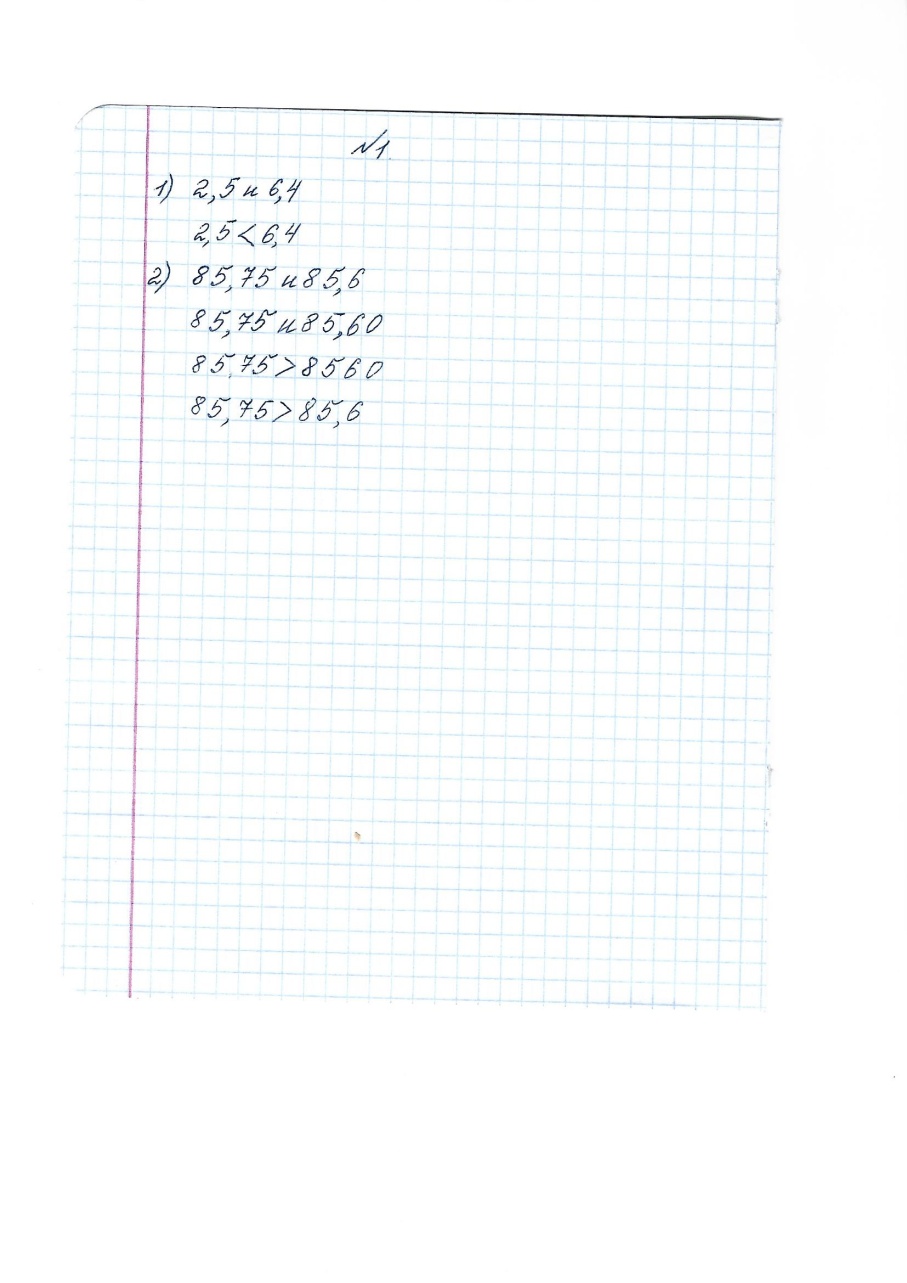 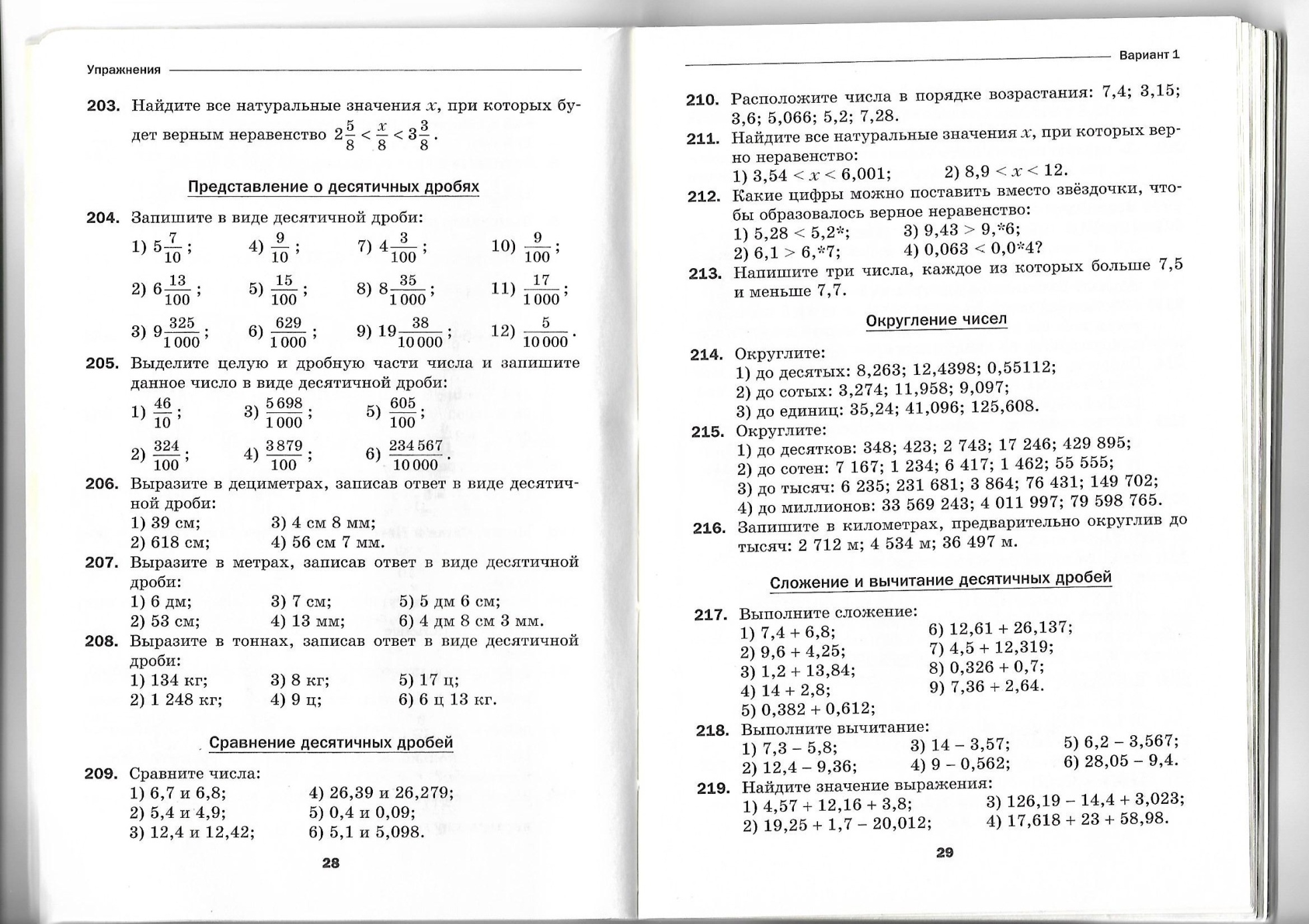 Выслать на электронную почту или по вайберу фото домашнего задания только перечисленным учащимся:5А: Аникина В, Блясов Д, Архипов М, Марченко Ар, Кадуличкин А, Шкаева Ан, Таранкин Вл, Назаров Ал.5Б: Цирин М, Кукушкин М, Одрина Ир., Семенов Ар, Салюков М., Глотов М, Перфилов Ан, Агуреева Д.5Е: Викулов А, Аникеев Яр, Аникеев Св, Канарейкина В, Хакимов Д, Казанкин В, Субботина К, Шонькина Ал. Если есть вопросы, пишите.ira.korocharova@mail.ru